LPM229 / 2010 
ID intern unic: 336794 

Republica MoldovaPARLAMENTULLEGEA Nr. 229 
din 23/09/2010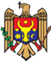 În ceea ce privește controlul financiar public internPublicat: 11.26.2010 Pe Monitorul Oficial Nr. 231-234 art Nr: 730 Date intrarii in vigoare: 26.11.2011modificat 
LP234 din 08.11.18, MO448-460 / 07.12.18 art.733; în vigoare 01/07/19  LP324 din 23.12.13, MO320-321 / 31.12.13 art.871; în vigoare 01/01/14 
Notă: 
În cuprinsul legii, textul „gestionarea finanțării și controlul” și textul „unitate de audit intern”, la toate drepturile gramaticale, se substituie textului „control managerial intern” și, respectiv, cu textul „subdiviziune de audit intern” forma gramaticală corectătoare print LP234 din 11/08/18, MO448-460 / 07.12.18 art.733; în vigoare 01/07/19 
Parlamentul adoptă prezenta lege organică. Capitolul i 
DISPOZIȚII GENERALE Articolul 1. Obiectul reglementării și scopul legilor 
(1) Prezenta lege stabilă regulamente și principii generale de organizare a unui control financiar public intern. 
[Art.1 al. (1) modificat prin LP234 din 11/08/18, MO448-460 / 07.12.18 art.733; în vigoare 01/07/19] 
(2) Scopul legii este consolidat răspunderi manageriale pentru gestionarea optimă și a resurselor în conformitate cu obiectivele entităților publice, bazele de principiu sunt bunei guvernări, prin implementarea sistemului de control intern managerial și a unei activități de audit al sectorului public intern. 
Articolul 2. Domeniul de aplicare 
Legile prevederabile sunt aplicabile autorităților administrațiilor publice centrale și locale, instituțiilor publice, precum și autorităților / instituțiilor autonome care îngrijesc gestionarea gestionării bugetului public național. 
Noțiuni de bază 
În sensul prezentei legi, se definește noțiuni: 
activități de control - politici și proceduri stabilite pentru abordarea riscurilor și atingerea obiectivelor comunitare publice; 
audit intern - analiză independentă și obiectivă de asigurare și consiliere, destinată să-i aducă valoare și să poată avea în funcțiune oarecare persoane publice.Auditul intern ajută entitatea publică în vederea îndeplinirii obiectivelor de vânzare după o abordare sistematică și metodică, evaluarea și îmbunătățirea eficacității proceselor de gestionare a riscului, controlului și guvernării; 
[Art.3 noțiune în redacția LP234 din 08.11.18, MO448-460 / 07.12.18 art.733; în vigoare 01/07/19] 
audit intern prin asociere - rezultate de audit intern realizate în bazele de acordare a asocierii, când există două sau mai multe persoane, îngrijirea cooperării pentru asigurarea activității de audit intern; 
[Art.3 noțiune introdusă prin LP234 din 11/08/18, MO448-460 / 07.12.18 art.733; în vigoare 01/07/19] 
audit intern pe baza contractului - urmărirea auditului intern realizată pentru o persoană juridică sau fizică cu competențe în domeniul auditului intern (de asemenea), contractat pentru entitatea publică (beneficiar) și desfășurată conform prevederilor prezentate 
[Art.3 noțiune introdusă prin LP234 din 11/08/18, MO448-460 / 07.12.18 art.733; în vigoare 01/07/19] 
buna guvernare - mod de a guverna prin care se asigură atingerea obiectivelor cu respectarea principiilor de transparență și răspundere, economie, eficiență și eficacitate, legalizare și echitate, etică și integrită; 
Cartă de audit intern - Reglementare internă a unității de audit intern îngrijire definește misiunea, competențele, responsabilitățile și aria de aplicare a unei activități de audit intern, stabilitate o misiune de audit intern; 
control intern managerial - sistem organizat de managerul intitulat planificat și rezultatelor rezultate; 
[Art.3 noțiune în redacția LP234 din 08.11.18, MO448-460 / 07.12.18 art.733; în vigoare 01/07/19] 
control financiar public intern - sistem general și institut de consolidare în sectorul public, format din controlul intern managerial, auditare internă și armonizare centralizată a unor aspecte, după crearea unei promisiuni de gestionare a entităților publice conforme principiilor bunei guvernări; 
[Art.3 noțiune în redacția LP234 din 08.11.18, MO448-460 / 07.12.18 art.733; în vigoare 01/07/19] 
economicitate - minimizarea costurilor resurselor alocate pentru atingerea rezultatelor estimare ale unei activități, cu menținerea calității corecte pentru atingerea rezultatelor; 
eficiență - raporturi dintre rezultatele obținute și resurse pentru asigurarea unor valori; 
eficacitate - gradul de îndeplinire a unui program de obiective pentru fiecare dintre activitățile și raportarea efectelor proiectului și rezultatului efectiv al activității respective; 
entitate publică - autoritate a administrației publice centrale sau locale, instituție publică sau autoritate / instituție autonomă de îngrijire a gestionării asigurării asigurării bugetului public național; 
fraudă - act ilegal caracterizat prin înșelătorie, disimulare sau trădare a nncrederii, comisii de o persoană sau entitate publică în scopul obținerii de a face bănești, ori ioiui personal personal personal personal personal personal personal personal personal personal personal personal în afaceri; 
neregularitate - încălcare a cadrului normativ și a reglementărilor interne relevante ale autorităților publice, care să rămână în permanență în legătură cu o întreținere sau să omisiune neintenționată îngrijire afectează sau poate afecta negativ entitățile publice; 
manager al entităților publice - conducător al celui mai mare nivel al nivelului ierarhic al persoanelor publice; 
manager operațional - conducător responsabilitate de gestionare a organizațiilor comunitare la nivelul fiecărui nivel ierarhic pentru entități publice, cu excepția administrării entităților publice; 
[Art.3 noțiune exclusă prin LP234 din 08.11.18, MO448-460 / 07.12.18 art.733; în vigoare 01/07/19] 
gestionarea riscurilor - procesare sistematică de identificare, schimbare, evaluare, control, monitorizare și raportare a riscurilor, organizare și realizare în vederea asigurării rezonabilității privind atingerea obiectivelor publice; 
[Art.3 noțiune modificat prin LP234 din 11/08/18, MO448-460 / 07.12.18 art.733; în vigoare 01/07/19] 
mediu de control - atitudine și acțiuni ale managerului entităților publice, ale managerilor operațiunilor operaționale și ale îngrijirilor în ceea ce privește importanța controlului intern managerial în legătură cu entitățile publice, atmosferă, disciplină și condiții neesti realizative 
[Art.3 noțiune în redacția LP234 din 08.11.18, MO448-460 / 07.12.18 art.733; în vigoare 01/07/19] 
misiune de audit intern - activitate de asigurare și consiliere, autorizare prin ordonare și delimitare în timp, cu o arie de aplicabilitate bine determinată, îngrijire se poate finaliza prin emiterea raporturilor de audit; 
[Art.3 noțiune modificat prin LP234 din 11/08/18, MO448-460 / 07.12.18 art.733; în vigoare 01/07/19] 
Raspundere managerială - constientizare ȘI asumare de Către managerul entității publice ȘI de Către managerii operaționali un responsabilității pentru Actiunile, deciziile ȘI politicile promovate, including pentru maximizarea rezultatelor prin Optimizarea Resurselor, pe Baza principiilor Bunei guvernări, precum ȘI obligatia de a raporta despre obiectivele ȘI Rezultatele atinse; 
[Art.3 noțiune modificat prin LP234 din 11/08/18, MO448-460 / 07.12.18 art.733; în vigoare 01/07/19] 
risc - evenimentul care poate avea un impact negativ poate avea efecte negative în ceea ce privește atingerea obiectivelor entității publice; 
subdiviziune de audit intern - subdiviziune organizațională, funcțională independentă, din partea entităților publice abilitate să efectueze auditul intern; 
unitate auditată - subdiviziune organizație ori entitate publică responsabilitate de a pune în aplicare și / sau să poată susține evaluări pentru subdiviziunea de audit intern. 
[Art.3 noțiune în redacția LP234 din 08.11.18, MO448-460 / 07.12.18 art.733; în vigoare 01/07/19] 
4. Principiile bunei guvernări 
(1) Principiile bunei guvernări sunt transparente și răspunzătoare, economicitate, eficiență și eficacitate, legalitate și echitate, etică și integrită în părțile publice. 
(2) Managerul entităților publice și se atribuie responsabilității managerului pentru asigurarea principiilor bunei guvernări. 
5. Componente de control al finanțatorului public intern 
(1) Pentru a promova o bună guvernare a instituțiilor publice, poate pune în aplicare controlul financiar intern, îngrijirea include: 
a) controlul intern managerial; 
b) auditul intern; 
c) coordonarea și armonizarea centralizată. 
(2) Responsabilitatea pentru asigurarea asigurării menționării la alin. (1) lit. a) și b) este managerul entității publice, iar pentru executarea prevederilor de la alin.(1) lit. c) - Ministrul Finanțelor. Capitolul II 
CONTROL MANAGERIAL INTERN Articolul 6. Scopul controlului intern managerial 
Managerul entităților publice organizează un nivel de control intern managerial pentru asigurarea atingerii obiectivelor entității publice prin: 
a) economicitatea, eficacitatea și eficiența operațiunilor; 
[Art.6 lit.a) în redacția LP234 din 08.11.18, MO448-460 / 07.12.18 art.733; în vigoare 01/07/19] 
b) conformitate cu acord normativ și cu reglementări interne; 
c) siguranța și optimizarea activului și a pasivului; 
d) fiabilitatea și integritatea informațiilor financiare și operaționale. 
[Art.6 lit.d) în redacția LP234 din 08.11.18, MO448-460 / 07.12.18 art.733; în vigoare 01/07/19] 
7. Obiectul controlului intern managerial 
Obiecte ale controlului de gestiune internă a tuturor sistemelor, procesării și activității domeniului de responsabilitate a entităților publice. 
[Art.7 în redacția LP234 din 11/08/18, MO448-460 / 07.12.18 art.733; în vigoare 01/07/19] 
Articolul 8. Implementarea sistemului de control intern managerial 
Gestionarea entităților publice poate pune în aplicare controlul managerial intern conform Standardelor naționale de control intern în sectorul public, ținând cont de complexitatea și domeniul de utilizare a persoanelor publice, în bazorul de mai multe componente: 
a) mediul de control; 
b) managementul performanțelor și al riscurilor; 
c) activări de control; 
d) informații și comunicare; 
[Art.8 lit.d) modificată prin LP234 din 11/08/18, MO448-460 / 07/12/18 art.733; în vigoare 01/07/19] 
e) monitorizarea și evaluarea. 
9. Mediul de control 
Gestionarea entităților publice menține un mediu de control favorabil funcționării sistemului de control intern managerial: 
a) integritatea personală, profesională și etică conducătorii și personalul; 
b) stilul de conducere, metodele și tehnicile de management; 
[Art.9 lit.b) modificată prin LP234 din 08.11.18, MO448-460 / 07.12.18 art.733; în vigoare 01/07/19] 
c) structură organizațională, inclusiv delegarea împărțirii și responsabilitățile, precum și stabilirea liniilor de raportare; 
[Art.9 lit.c) modificată prin LP234 din 08.11.18, MO448-460 / 07.12.18 art.733; în vigoare 01/07/19] 
[Art.9 lit.d) abrogată prin LP234 din 11/08/18, MO448-460 / 07.12.18 art.733; în vigoare 01/07/19] 
e) politici și practici de management al resurselor umane. 
[Art.9 lit.e) modificată prin LP234 din 11/08/18, MO448-460 / 07.12.18 art.733; în vigoare 01/07/19] 
[Art.9 lit.f) abrogată prin LP234 din 08.11.18, MO448-460 / 07.12.18 art.733; în vigoare 01/07/19] 
Articolul 10. Managementul performanțelor și al riscurilor 
(1) Gestionarea entităților publice și managerii operaționale stabilite obiective, acțiuni și indicatori de performanță pentru întreprinderi publice și subdiviziunilor organizațiilor, fiind responsabili de monitorizare, realizare și raportare a acestora. 
(2) Gestionarea entităților publice și managerii operaționale stabilesc strategia de gestionare a riscurilor în bazele de identificare identificate, se pot verifica, controla, monitoriza și raporta riscurile sistematice care pot duce la îndeplinirea obiectivelor. 
[Art.10 în redacția LP234 din 08.11.18, MO448-460 / 07.12.18 art.733; în vigoare 01/07/19] 
Articolul 11. Activități de control 
(1) Activitățile de control se organizează și se realizează în toate procesele și la toate nivelurile de informații pentru o abordare a riscurilor și atingerea obiectivelor stabilite. 
(2) Personalul comunității publice, inclusiv gestionarea lucrărilor și a gestionării operaționale, care permite activități de control de îngrijire, inclusiv proceduri de autorizare și aprobare, împărțirea sarcinilor, verificări, supravegheri, reconcilieri, controale resind accaul la la con Activități de control realizează informații despre sistemele de informații despre o parte integrantă a unui control intern managerial al entității. 
(3) În timpul procesării se realizează activități de control eficient în punctul de vedere al costului, pot fi de îngrijire, în cazul în care se pot efectua lucrări: 
a) controale ex-ante, care se organizează pentru realizarea operațiunilor, prin activități de control, pentru prevenirea erorilor, neregularități, precum și pentru activarea ineficientă sau necorespunzătoare; 
b) controale curente, care se organizează în timpul funcționării în funcțiune pentru detectarea și excluderea erorilor sau neregulării; 
c) controale ex-post, îngrijirea se organizează după realizarea operațiunilor pentru detectarea ulterioară a unui erorilor, neregular, precum și activarea ineficientă sau necorespunzătoare. 
[Art.11 în redacția LP234 din 08.11.18, MO448-460 / 07.12.18 art.733; în vigoare 01/07/19] 
Articolul 12. Informații și comunicare 
[Art.12 denumire modificată prin LP234 din 11/08/18, MO448-460 / 07.12.18 art.733; în vigoare 01/07/19] 
(1) Managerul intitulat . 
[Art.12 al. (1) în redacția LP234 din 08.11.18, MO448-460 / 07.12.18 art.733; în vigoare 01/07/19] 
(2) Managerul entităților publice organizează sisteme de informare și comunicare internă și externă, asigurând circulația rapidă, completă și în timpul folosirii informațiilor. 
Articolul 13. Monitorizarea și evaluarea 
(1) Managerul entităților publice și managerii operaționali organizează monitorizarea în ceea ce privește evaluarea și actualizarea oportună a unui sistem de control intern managerial. 
[Art.13 al. (1) în redacția LP234 din 11/08/18, MO448-460 / 07.12.18 art.733; în vigoare 01/07/19] 
(2) Monitorizarea și evaluarea se realizează prin supraveghere continuă, autoevaluare și audit intern. 
Articolul 14. Organizarea sistemului de control intern managerial 
[Art.14 denumire modificată prin LP234 din 08.11.18, MO448-460 / 07.12.18 art.733; în vigoare 01/07/19] 
[Art.14 al. (1) abrogat prin LP324 din 23/12/13, MO320-321 / 31/12/13 art.871; în vigoare 01/01/14] 
(2) Gestionarea entităților publice asigură instrucțiuni de personal implicate în utilizarea sistemului de control intern managerial. 
(2 1 ) Managerul entităților publice desemnează subdiviziunea organizației responsabilități de coordonare a activității de organizare și menținerea unui control intern managerial în toate entitățile. 
[Art.14 al. (2 1 ) introdus prin LP234 din 11/08/18, MO448-460 / 07.12.18 art.733; în vigoare 01/07/19] 
(3) Sistemul de control intern managerial se organizează prin: 
a) stabilirea obiectivelor, indicatorilor de performanță și elaborarea planurilor anuale și strategice; 
b) managementul riscurilor asociate atingerii obiectivelor; 
[Art.14 al. (3), lit.b) modificată prin LP234 din 08.11.18, MO448-460 / 07.12.18 art.733; în vigoare 01/07/19] 
c) planificarea, monitorizarea și raportarea privind realizarea obiectivelor și performanțelor în raporturile cu resursele; 
[Art.14 al. (3), lit.c) modificată prin LP234 din 08.11.18, MO448-460 / 07.12.18 art.733; în vigoare 01/07/19] 
d) gestionarea eficientă a resurselor umane și asigurarea competențelor necesare îndeplinirii sarcinilor; 
e) elaborarea și aprobarea structurilor organizaționale corespunzătoare în vederea atingerii obiectivelor; 
[Art.14 al. (3), lit.e) în redacția LP234 din 08.11.18, MO448-460 / 07.12.18 art.733; în vigoare 01/07/19] 
f) delegarea împărțirii autorităților și responsabilitățile fără a se îngriji de o persoană cu privire la îngrijirea răspunderii pentru realizarea obiectelor; 
[Art.14 al. (3), lit.f) în redacția LP234 din 08.11.18, MO448-460 / 07.12.18 art.733; în vigoare 01/07/19] 
g) documentarea procesatorilor de bază și elaborarea procedurilor de lucru; 
[Art.14 al. (3), lit.g) în redacția LP234 din 08.11.18, MO448-460 / 07.12.18 art.733; în vigoare 01/07/19] 
h) asigurarea eticii, integrității și transparenței în toate entitățile publice; 
i) divizarea obligațiilor și responsabilităților; 
[Art.14 al. (3), lit.j) abrogată prin LP234 din 08.11.18, MO448-460 / 07.12.18 art.733; în vigoare 01/07/19] 
k) implementează procedurile adecvate de prevenire și detectare a fraudei și corupției. 
[Art.14 al. (3), lit.k) în redacția LP234 din 08.11.18, MO448-460 / 07.12.18 art.733; în vigoare 01/07/19] 
[Art.14 al. (3), lit.l) abrogată prin LP324 din 12/23/13, MO320-321 / 31/12/13 art.871; în vigoare 01/01/14] 
(4) Administratorul asigură asigurarea coordonării și monitorizarea organizării, menținerii și țara controlului intern managerial în toate entitățile publice subordonate. 
[Art.14 al. (4) introdus prin print LP234 din 11/08/18, MO448-460 / 07.12.18 art.733; în vigoare 01/07/19] 
(5) unitatea unitatea teritorială autonomă cu statutul juridic special, coordonare îngrijirea poate reglementa situațiile. 
[Art.14 al. (5) introdus prin print LP234 din 11/08/18, MO448-460 / 07.12.18 art.733; în vigoare 01/07/19] 
Articolul 15. Responsabilitățile în organizarea sistemului de control intern 
de conducere 
(1) Administratorul public este responsabil pentru organizarea sistemului de control intern managerial în entitatea publică. 
(2) Managerii operaționali sînt responsabili în cazul conducătorilor superiori ierarhici pentru organizarea sistemului de control intern managerial în subdiviziuni pentru îngrijirea acestora. 
(3) Fiecare angajare a autorităților publice contribuie la organizarea sistemului de control intern managerial, deținând responsabilități și sarcini stabilite de managerii entității publice. 
Articolul 16. Raportarea sistemului de control intern managerial 
(1) Managerul entităților publice, în rezultatul autoevaluării, apreciază organizarea sistemului de control intern managerial și emite anual, pentru anul precedent, sau declarația de răspundere managerială. 
[Art.16 al. (1) modificat prin LP234 din 11.08.18/18, MO448-460 / 07.12.18 art.733; în vigoare 01/07/19] 
(2) Ministerul Finanțelor reglementează modul de evaluare, raportare privind organizarea și funcționarea sistemului de control intern managerial, precum și întocmirea unei declarații de răspundere managerială. 
[Art.16 al. (2) modificat prin LP234 din 08.11.18, MO448-460 / 07.12.18 art.733; în vigoare 01/07/19]Capitolul III 
AUDIT INTERNArticolul 17. Scopul și obiectul auditului intern 
(1) Scopul auditului intern este acordarea consultanței și furnizarea asigurării obiectivelor privind eficacitatea sistemului de control intern managerial, oferind recomandări pentru perfecționare și poate contribui la activitatea activității 
(2) Obiectul auditului intern cuprinde toate sistemele, activitățile și procesarea entităților publice. 
(3) Auditul intern asigură evaluarea celulară sau poate trece la trei ani pentru a prelucra un risc sporit pentru toate domeniile: 
a) financiar-contabil; 
b) achiziții publice; 
c) administrează un activ; 
d) tehnologii informaționale. 
[Art.17 în redacția LP234 din 08.11.18, MO448-460 / 07.12.18 art.733; în vigoare 01/07/19] 
Articolul 18. Principiile fundamentale ale activității de audit intern 
(1) Activitatea de audit intern se bazează pe următoarele principii: 
a) independență; 
b) integritate; 
c) obiectivitate; 
d) competență profesională; 
e) confidențialitate; 
f) respectarea standardelor profesionale. 
(2) Principiile fundamentale ale activității de audit intern se aplică în ceea ce privește codul etic și auditorul intern și cu standardele naționale de audit intern. 
Articolul 19. Organizarea auditului intern 
(1) În scopul evaluării sistemului de control intern managerial, entitatea publică organizează auditul intern pentru următoarele forme: 
a) audit intern efectuat de subdiviziune instituită în structura entelor publice; 
b) audit intern prin asociere; 
c) audit intern pe baza de contract. 
[Art.19 al. (1) în redacția LP234 din 08.11.18, MO448-460 / 07.12.18 art.733; în vigoare 01/07/19] 
[Art.19 al. (1) modificat prin LP324 din 23/12/13, MO320-321 / 31/12/13 art.871; în vigoare 01/01/14] 
(1 1 ) Subdiviziunea de audit intern se instituie în multe dintre celelalte trei personalități în structura ministerelor, Casei Naționale de Asigurări Sociale, Companii Naționale de Asigurări în inuriuriuriuriuriuriuriuriuriuriuriuriuriuriuriuriuriuliuriuriuriuliuriuriuriuri Locul de amplasare a timpului potrivit. 
[Art.19 al. (1 1 ) introdus prin LP234 din 11/08/18, MO448-460 / 07.12.18 art.733; în vigoare 01.01.20] 
(1 2 ) În ceea ce privește unitatea teritorială a autorităților publice cu statut juridic special, subdiviziunile de audit intern se instituie și activează conform normelor stabilite pentru autoritățile administrației publice pentru a le elibera regulamentul normativ. 
[Art.19 al. (1 2 ) introdus prin print LP234 din 11/08/18, MO448-460 / 07.12.18 art.733; în vigoare 01/07/19] 
(2) În ceea ce privește autoritățile publice subordonate îngrijirilor guvernului nu cad sub incidența alin. (1 1 ) și entităților publice din subordinea ministrului pot fi instituite subdiviziuni de audit intern ale hotărârii guvernului. Până la momentul în care se pot administra autoritățile publice și se pot institui subdiviziune de audit intern în condițiile prezentei legi și în condițiile în care normele legale de îngrijire îi pot reglementa. 
[Art.19 al. (2) în redacția LP234 din 08.11.18, MO448-460 / 07.12.18 art.733; în vigoare 01/07/19] 
[Art.19 al. (3) abrogat prin LP234 din 08.11.18, MO448-460 / 07.12.18 art.733; în vigoare 01/07/19] 
(4) Subdiviziunea de audit intern se instituie în subordinea directă a administratorului entităților publice și se poate raporta în mod direct. 
(5) Subdiviziunea de audit intern este dimensionată în baza volumului de activitate, conform criteriilor de aprobare a guvernului, astfel încât să se asigure auditul sistematic și un obiectiv total pentru activitățile publice. 
[Art.19 al. (5) în redacția LP234 din 08.11.18, MO448-460 / 07.12.18 art.733; în vigoare 01/07/19] 
(6) Conducerea subdiviziunii de audit intern deține certificat de calificare profesională în domeniul auditului intern în sectorul public, eliberat de către Ministerul Finanțelor, sau certificat de calificare cu recunoaștere internațională în domeniul auditului intern. 
[Art.19 al. (6) în redacția LP234 din 08.11.18, MO448-460 / 07.12.18 art.733; în vigoare 01.01.21] 
(7) Subdiviziuni de audit intern din împărțiri publice superioare ierarhice asigură efectuarea auditului intern în entitățile publice subordonate de îngrijire nu dispun de subdiviziune de audit intern. 
[Art.19 al. (7) în redacția LP234 din 08.11.18, MO448-460 / 07.12.18 art.733; în vigoare 01/07/19] 
(8) Entitatea publică poate fi beneficiată de audit intern pe baza contractului. Acn acest caz, auditul intern este prestat de cel puțin o îngrijire personală de către certificat de calificare profesională în domeniul auditului intern în sectorul public, eliberat de către Ministerul Finanțelor, sau certificat de calificare cu recunoaștere internațională oui 
[Art.19 al. (8) introdus prin LP234 din 08.11.18, MO448-460 / 07.12.18 art.733; în vigoare 01/07/19] 
Articolul 20. Tipurile misiunilor de audit intern 
În ceea ce privește activitățile de audit intern, se pot vedea informații despre misiuni de audit: 
a) misiuni de asigurare, îngrijire implică sau analizează obiectivul pentru un auditorul intern pentru o formulă de păreri și concluzii cu privire la un sistem, atunci când există un proces în legătură cu toate persoanele auditate; 
b) misiuni de consiliere, îngrijire și un caracter de consultare și se pot solicita beneficiarului misiunea acordată, cu acordul managerului pentru entități publice. 
[Art.20 în redacția LP234 din 08.11.18, MO448-460 / 07.12.18 art.733; în vigoare 01/07/19] 
[Art.21 abrogat prin LP234 din 11/08/18, MO448-460 / 07.12.18 art.733; în vigoare 01/07/19] 
[Art.22 abrogat prin LP234 din 11/08/18, MO448-460 / 07.12.18 art.733; în vigoare 01/07/19] 
[Art.22 modificat prin LP324 din 23/12/13, MO320-321 / 31.12.13 art.871; în vigoare 01/01/14] 
Art. 23. Drepturile și obligațiile pentru îngrijirea persoanelor se pot menține 
auditul intern 
(1) Îngrijirea personală asigură auditul intern și dreptul drepturilor: 
a) să obținem suportul necesar din partea personală și managerului unității auditate; 
b) să dispună de acces la liber în ultima perioadă publică; 
c) să primească și să examinăm documentele și să relevăm în format electronic, să solicităm copii și să extindem documentele pentru a menține și să ridicăm documente în original, eliberând, solicităm, o copiem și o notă de recepție; 
d) să solicităm și să primim informații și explicații ale personalului și gestionării unităților de audit; 
e) să elaboreze, în caz de necesitate, proceduri pentru asigurarea activității de audit intern; 
f) să informeze managerul entităților publice despre cele mai recente tendințe și practici de succes în domeniul auditului intern și să fie adecvate măsurilor de aliniere la acestea; 
g) să propună soluții de optimizare a activității de audit intern. 
(2) Persoanele de îngrijire pot controla auditul intern și obligațiile: 
a) să se activeze în conformitate cu normative și principiile fundamentale ale activității de audit intern; 
b) să elaboreze Carta de audit intern și Programul de asigurare și asigurarea unei protejări calitative a personalului intern de audit; 
c) să planifice și să raporteze serviciile de audit intern, inclusiv rezultatele misiunilor de audit intern, în modul și formă stabilite pentru Ministerul Finanțelor; 
d) să monitorizeze și să raporteze punerea în aplicare a recomandărilor de audit; 
e) să se informeze în scris conducătorului superior ierarhic, care să administreze publice sau, după caz, organe de drept competente privind descoperirea unor indicii de potențial fraude și corupție; 
f) să informeze conducătorul superior ierarhic, să administreze publice și, după caz, Ministerul Finanțelor să poată privi prejudecățile în legătură cu independența sau obiectivul activității de audit intern; 
g) să remită Ministerul Finanțelor copia Cartea de audit intern, copia Planului strategic pentru activitățile de audit intern, copia Planului anual pentru activități de audit intern, copia Programul de asigurare și utilizarea personală a auditului intern, de asemenea este egal de audit intern; 
h) sA-și îmbunătățească cunoștințele, priceperea ȘI prin Alte Competențe necesare participarea, anual, la diverse forme de Dezvoltare PROFESIONALA CONTINUA in domeniu, cu o de cel putin Durata 40 de ore Academice, cu excepția de suspendare a perioadei activității. 
[Art.23 în redacția LP234 din 08.11.18, MO448-460 / 07.12.18 art.733; în vigoare 01/07/19] 
Articolul 24. Drepturile și obligațiile managerului unități de audit auditate 
(1) Managerul unității auditate sunt autorizate: 
a) să solicităm și să primim explicații privind constatările și recomandările care pot fi expuse în proiectul raportului de audit; 
b) să-și exprime în scris dezacordul privind constatările și recomandările expuse în proiectul raportului de audit și să ofere explicații relevante; 
c) să primească un exemplu în raporturile de audit. 
(2) Managerul și personalul unitar auditate au obligații: 
a) să ofere suport și să coopereze cu persoanele de îngrijire să poată efectua auditul intern; 
[Art.24 al. (2), lit.a) modificată prin LP234 din 08.11.18, MO448-460 / 07.12.18 art.733; în vigoare 01/07/19] 
b) să se ofere, să se documenteze și să se explice solicitarea de îngrijire a persoanelor pentru a putea controla intern; 
[Art.24 al. (2), lit.b) modificată prin LP234 din 08.11.18, MO448-460 / 07.12.18 art.733; în vigoare 01/07/19] 
[Art.24 al. (2), lit.c) abrogată prin LP234 din 08.11.18, MO448-460 / 07.12.18 art.733; în vigoare 01/07/19] 
d) să elaboreze planul de acțiuni privind punerea în aplicare a recomandărilor care pot fi expuse în proiectul raportului de audit; 
e) să asigure punerea în aplicare a recomandărilor conform planului de acțiuni; 
f) să informeze managerul entităților publice și persoanelor care să îngrijească să efectueze auditul intern despre implementarea recomandărilor conform planului de acțiuni; 
[Art.24 al. (2), lit.f) modificată prin LP234 din 08.11.18, MO448-460 / 07.12.18 art.733; în vigoare 01/07/19] 
g) să asigure condițiile potrivite pentru lucrările de îngrijire pentru a efectua auditul intern. 
Articolul 25. Drepturile și obligațiile managerului pentru entități publice 
(1) Managerul entităților publice sunt autorizate: 
a) să organizeze funcția de audit intern conform art. 19; 
b) să solicităm și să primească aspectele de îngrijire a persoanelor, care să poată efectua auditul intern despre privința auditului public, în privința autorităților publice. 
[Art.25 al. (1), lit.b) modificată prin LP234 din 08.11.18, MO448-460 / 07.12.18 art.733; în vigoare 01/07/19] 
(2) Managerul entităților publice sunt obligații: 
a) să organizăm auditul intern și să asigurăm resurse necesare pentru ca acestea să fie eficiente; 
b) să ofere independență organizației organizaționale și să funcționeze subdiviziunea de audit intern, inclusiv prin subordonare directă în fața administrației entității publice; 
c) să asigure independența persoanelor care să îngrijească să efectueze auditul intern în realizarea și raportarea activității de audit intern; 
[Art.25 al. (2), lit.c) în redacția LP234 din 08.11.18, MO448-460 / 07.12.18 art.733; în vigoare 01/07/19] 
d) să autorizeze persoanele care să îngrijească să efectueze auditul intern în ceea ce privește păstrarea misiunii de audit intern; 
[Art.25 al. (2), lit.d) în redacția LP234 din 08.11.18, MO448-460 / 07.12.18 art.733; în vigoare 01/07/19] 
e) să solicităm, în scris, informațiile despre persoane necesare pentru menținerea auditorului intern, cererea persoanelor care îngrijesc să efectueze auditul intern; 
[Art.25 al. (2), lit.e) în redacția LP234 din 08.11.18, MO448-460 / 07.12.18 art.733; în vigoare 01/07/19] 
f) să fie aprobat Carta de audit intern, Planul strategic și Planul anual pentru activitățile de audit intern, Programul de asigurare și utilizarea personală a activității de audit intern, precum și proceduri pentru activități de audit intern; 
[Art.25 al. (2), lit.f) în redacția LP234 din 08.11.18, MO448-460 / 07.12.18 art.733; în vigoare 01/07/19] 
g) să întreprindă măsuri de soluționare a cazurilor de prejudecăți în ceea ce privește independența și obiectivizarea activității de audit intern; 
[Art.25 al. (2), lit.g) introdusă prin LP234 din 08.11.18, MO448-460 / 07.12.18 art.733; în vigoare 01/07/19] 
h) să sesizeze organele de drept competente cu privire la indicii de potențial fraude și corupție, raportate de audit intern. 
[Art.25 al. (2), lit.h) introdusă prin LP234 din 08.11.18, MO448-460 / 07.12.18 art.733; în vigoare 01/07/19] 
Articolul 26. Conflictul de interese 
Persoanele de îngrijire asigură auditul intern în informațiile conducătorului activității de audit intern despre existența conflictelor de interese în ceea ce privește informațiile despre: 
[Art.26 modificat prin LP234 din 08.11.18, MO448-460 / 07.12.18 art.733; în vigoare 01/07/19] 
a) pe parcursul ultimului, auditorul intern a fost angajat în unitatea auditată; 
b) pe parcursul ultimului an, soț / soția sau rudele de pînă la al gradului de auditoriu intern funcție de depozitare a funcțiilor de conducere în unitatea auditată; 
c) în alte circumstanțe ce generează conflictul de interese. 
Restricții 
(1) Se interzice imixtiunea în funcționarea auditului intern în ceea ce privește definirea privitoare la vânzarea de aplicații, realizarea activității și comunicarea rezultatelor. 
(2) Persoanele de îngrijire pot controla auditul intern în scurt timp: 
[Art.27 al. (2) modificat prin LP234 din 08.11.18, MO448-460 / 07.12.18 art.733; în vigoare 01/07/19] 
a) să realizăm sarcini operaționale ale autorităților publice, precum și alte activități care pot constitui obiecte de audit interne; 
[Art. 27 al. (2), lit.a) în redacția LP234 din 08.11.18, MO448-460 / 07.12.18 art.733; în vigoare 01/07/19] 
b) trebuie să fie direcționate personalului entității publice, cu excepția cazurilor de participare pentru a realiza realizarea misiunii de audit intern; 
c) să efectueze inspecțiile (revizii) financiare; 
d) să investigheze fraude; 
e) să utilizeze în scopuri personale informații despre drepturi în ceea ce privește misiunilor de audit intern. 
[Art.27 al. (2), lit.e) introdusă prin LP234 din 08.11.18, MO448-460 / 07.12.18 art.733; în vigoare 01/07/19] 
Articolul 28. Raportarea activității de audit intern 
Entitatea publică ar trebui să facă rapoarte cu privire la activitatea de audit intern în modul și formă de stabilire a Ministerului Finanțelor. 
[Art.28 în redacția LP234 din 08.11.18, MO448-460 / 07.12.18 art.733; în vigoare 01/07/19] 
Articolul 28 1 . Interacțiune auditului intern cu auditul public extern 
În scopul de a se informa corespunzător și evitării suprapunerilor activități necesare, subdiviziunile de audit intern colaborează cu Curtea de conturi și trimiterea în funcțiune: 
a) copia Planului anual al activității de audit intern; 
b) copia Raportului anual al activității de audit intern. 
[Art.28 1 introdus prin LP234 din 08.11.18, MO448-460 / 07.12.18 art.733; în vigoare 01/07/19]Capitolul IV 
COORDONARE ȘI ARMONIZARE CENTRALIZATĂ Articolul 29. Coordonarea controlului finanțator public intern 
Ministerul Finanțelor este responsabilitatea elaborării și monitorizării politicilor în domeniul controlului finanțării publice interne și îndeplinirii atribuțiilor: 
a) elaborează, promovează și monitorizează politicile în domeniul controlului financiar public intern; 
b) elaborează și actualizează utilizarea normativă în domeniul controlului financiar public intern; 
c) monitorizează și evaluează calitatea activității de audit intern, indiferent de forma organizării; 
[Art.29 lit.c) modificată prin LP234 din 08.11.18, MO448-460 / 07.12.18 art.733; în vigoare 01/07/19] 
d) monitorizează și evaluează calitatea sistemului de control intern managerial; 
e) rămâne guvernul, la data de 1 iunie a fiecărui și raportat anual consolidat în ceea ce privește controlul finanțării publice interne pe anul precedent; 
f) coordonează și / sau organizează instrucțiuni în domeniul controlului intern managerial, precum și instruire auditorilor interni din sectorul public; 
g) mecanismul de elaborare și certificare a auditorilor interni; 
h) reglementează modul de asociere și contractare pentru asigurarea auditului intern; 
[Art.29 lit.h) în redacția LP234 din 08.11.18, MO448-460 / 07.12.18 art.733; în vigoare 01/07/19] 
[Art.29 lit.h) în redacția LP324 din 12.23.13, MO320-321 / 31.12.13 art.871; în vigoare 01/01/14] 
[Art.29 lit.i) abrogată prin print LP234 din 08.11.18, MO448-460 / 07.12.18 art.733; în vigoare 01/07/19] 
j) colaborează cu organismele internaționale și instituții de specialitate din domeniul controlului finanțării publice interne. 
Articolul 30. Consiliul de control financiar intern intern 
(1) În scopul monitorizării controlului pentru finanțarea publică internă, se instituie Consiliul de control financiar public intern ca organ consultativ consultant pentru Ministerul Finanțelor, cu atribuții legate de aceasta: 
a) proiectarea actelor normative în domeniul controlului finanțării publice interne; 
b) avizarea raportului anual consolidat privind controlul finanțării stagiului public; 
c) examinarea problemelor aspectelor referitoare la utilizarea sistemului de control al finanțării publice interne și a propunerilor pentru remedierea unor rezultate. 
[Art.30 al. (2) abrogat prin LP234 din 11/08/18, MO448-460 / 07.12.18 art.733; în vigoare 01/07/19] 
(3) Reglementarea funcționării și componențelor nominale și a aprobării prin ordinul ministrului financiarelor. Sursele de finanțare a unui sînt înțeles distinct în planul de finanțare al ministrului finanțelor. 
[Art.31 abrogat prin LP234 din 11/08/18, MO448-460 / 07.12.18 art.733; în vigoare 01/07/19]Capitolul V
DISPOZIȚII FINALE ȘI TRANZITORII Articolul 32. Intrarea în vigoare 
Prezenta lege intră în vigoare la 12 luni de date publice. 
Articolul 33. Organizarea executării legilor 
Guvernul, în termen de 12 luni de date publice prezentei legi: 
a) prezentări propuse Parlamentului pentru adunarea legislativă în vigoare în concordanță cu prezenta lege; 
b) va putea aduce vânzare de actele normative în concordanță cu prezenta lege. 
[Art.34 abrogat prin LP234 din 11/08/18, MO448-460 / 07.12.18 art.733; în vigoare 01/07/19] 

PREȘEDINTELE  PARLAMENTULUI                                                                   Mihai GHIMPU 

Nr. 229. Chișinău, 23 septembrie 2010. 